श्री महान्यायाधिवक्ताको कार्यालय, सिंहदरवारद्वारा वीरगंज स्थित बाल सुधार गृहका लागि पठाईएका पुस्तकहरु कोभिड-19 को कारण नेपाल सरकारद्वारा जारी बन्दाबन्दी (लकडाउन) तथा पटक पटक निषेधाज्ञा समेतको कारण हस्तान्तरण गर्न बिल्मब भई रहेकोमा आज sep 14, 2020 (मिति 2077-05-29 गते) राष्ट्रिय बाल दिवसको अवसरमा यस कार्यालयका सह-न्यायाधिवक्ता श्री कृष्ण मोहन कोइरालाले बाल सुधार गृह वीरगंजका सुधार गृह प्रमुख श्री टिका कृष्ण काफ्लेलाई हस्तान्तरण गर्नु भयो।उपलब्ध गराईएका पुस्तकहरुको मूल्य रु.1,17,500।– रहेको र कानून, साहित्य, विभिन्न अंग्रेजी तथा नेपाली शब्दकोष, कम्प्यूटर विज्ञान, विश्व प्रसिद्ध व्यक्तिहरुका जिवनी लगायत कक्षा ८-१० का पाठ्य पुस्तक समेत रहेका छन् ।सुधार गृहमा रहेका बालबालिकाको ज्ञान सीप अभिवृद्धि गर्न तथा बानी व्यहोरा सुधार एंव समय व्यवस्थापनमा समेत हस्तान्तरण गरिएका पुस्तकहरुबाट थोरै भएपनि मद्दत पुग्छ भन्ने अपेक्षा गरिएको छ । हस्तान्तरण गर्दाका तस्वीर  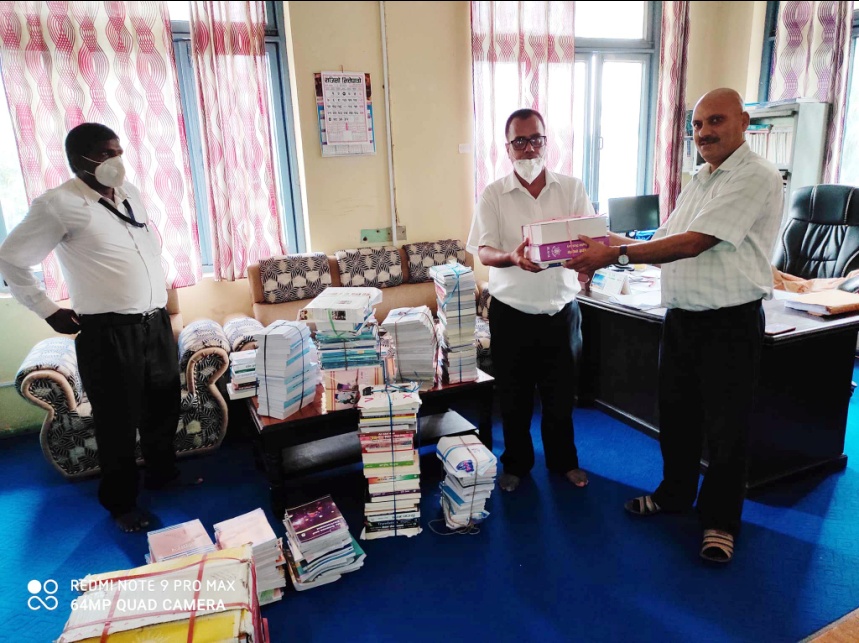 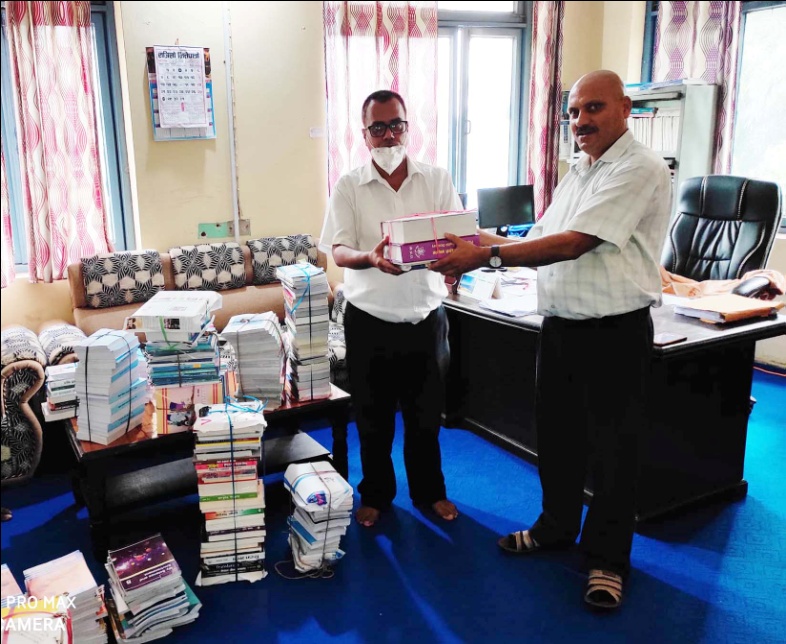 